DİLEKÇE1- EBYS Sistemini açınız.2- Sol tarafta (isminizin ve birim amirinizin bulunduğu) en alt kısımda bulunan Formlar kısmından İç Yazı Formunu seçiniz.3- İzin Formunun Üst kısmında bulunan Belge, Üst Yazı, Metin Ön İzleme, Ekler, İlgi Listesi, Dağıtım Listesi, Rota Bilgisi, Notlar sekmelerinden Belge sekmesinden;       Belge son onay makamı olarak Kendinizi seçiniz.       Belge konusunu yazınız. (Yurt Dışı Görevlendirme-Yurt İçi Görevlendirme- Akademik İzin vb.)       Belge Dosya planını uygun olarak 903.07.01-Kurum içi, 903.07.02 Kurum dışı, 903.07.03 Yurt Dışı vb. olarak seçiniz.4-Üst yazı sekmesine gelerek sadece metin kısmını yazınız. 5-Dağıtım listesine gelerek İlahiyat Fakültesi Dekanlığını seçiniz. 6-Rota sekmesine gelerek Paraf/İmza Listesinde isminizin olup olmadığı kontrol ediniz. 7-Ekler sekmesinden masaüstüne kayıt ettiğiniz eki seçerek kayıt edebilirsiniz.8-Metin Ön İzleme sekmesine gelerek bilgilerinizi kontrol edip, imzalayıp gönderiniz.EBYS’DE ÖRNEK DİLEKÇE YAZIMI :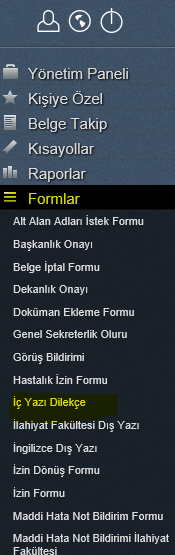 1- EBYS Sistemini açınız.2- Sol tarafta (isminizin ve birim amirinizin bulunduğu) en alt kısımda bulunan Formlar kısmından İç Yazı Formunu seçiniz.3- İzin Formunun Üst kısmında bulunan Belge, Üst Yazı, Metin Ön İzleme, Ekler, İlgi Listesi, Dağıtım Listesi, Rota Bilgisi, Notlar sekmelerinden Belge sekmesinden;       Belge son onay makamı olarak Kendinizi seçiniz.       Belge konusunu yazınız. (Yurt Dışı Görevlendirme-Yurt İçi Görevlendirme- Akademik İzin vb.)       Belge Dosya planını uygun olarak 903.07.01-Kurum içi, 903.07.02 Kurum dışı, 903.07.03 Yurt Dışı vb. olarak seçiniz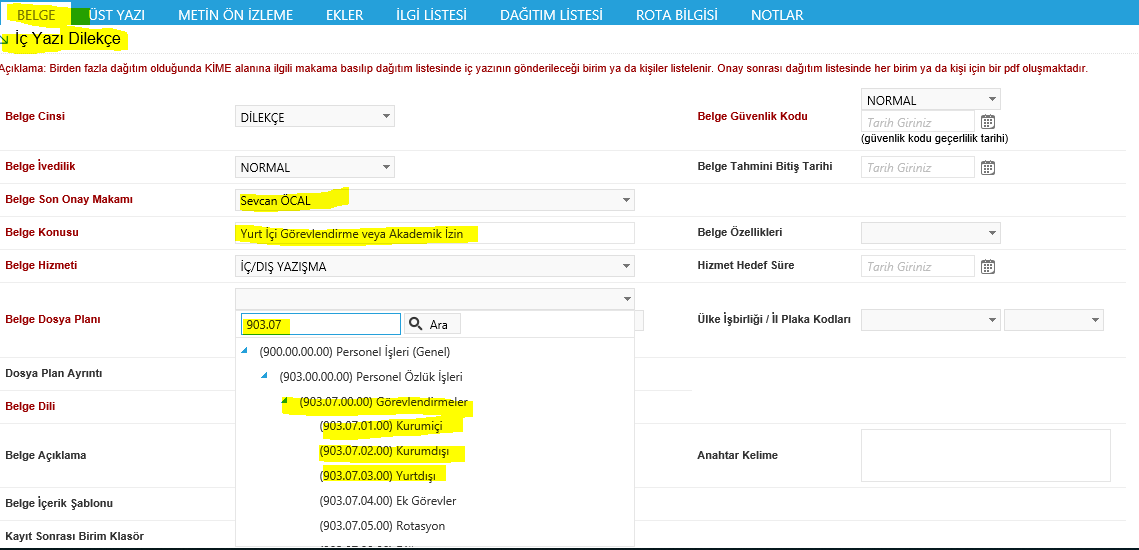 4-Üst yazı sekmesine gelerek sadece metin kısmını yazınız.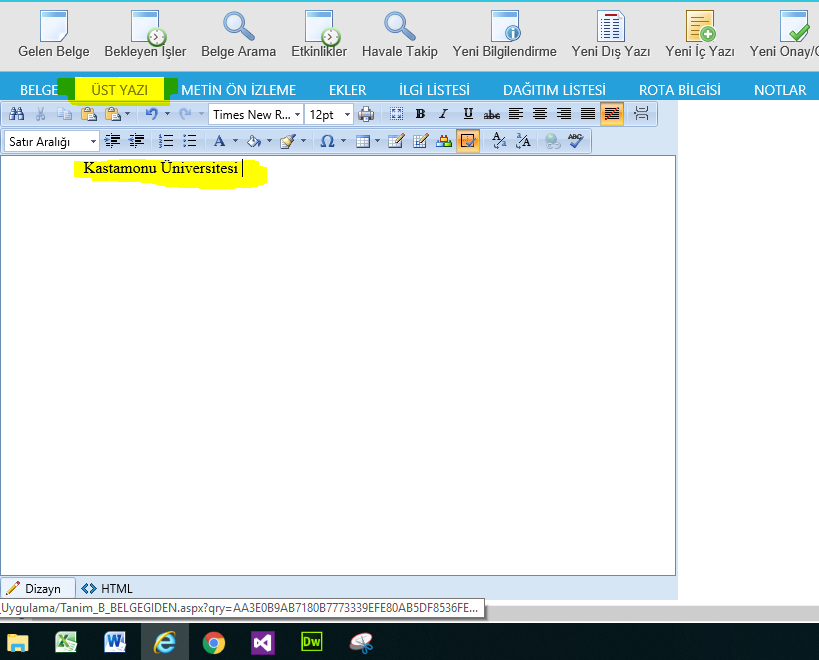 Alt kısımdan bırakılacak boşluklar yazılabilir.
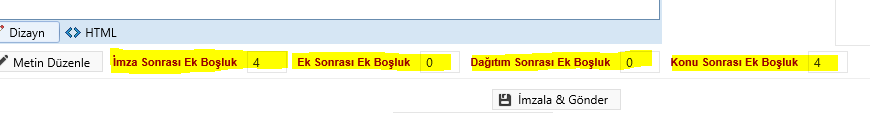 5- Dağıtım listesine gelerek İlahiyat Fakültesi Dekanlığını seçip Ekle’yi tıklayınız.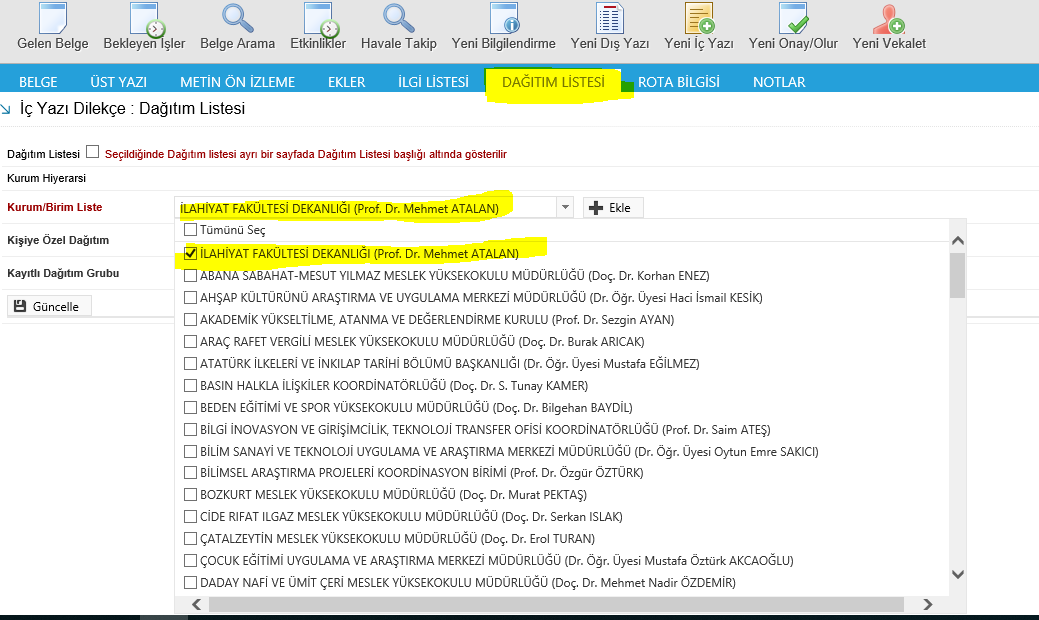 6-Rota sekmesine gelerek Paraf/İmza Listesinde isminizin olup olmadığı kontrol ediniz. 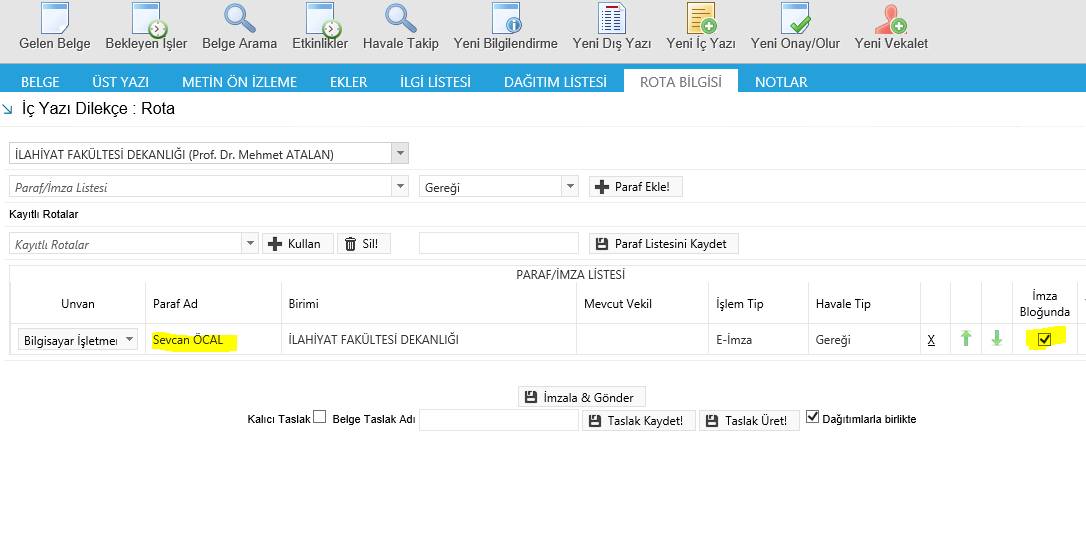 7-Ekler sekmesinden masaüstüne kayıt ettiğiniz eki (Bilgisayardan-eki seçip-kaydet tıklayınız) seçerek kayıt edebilirsiniz.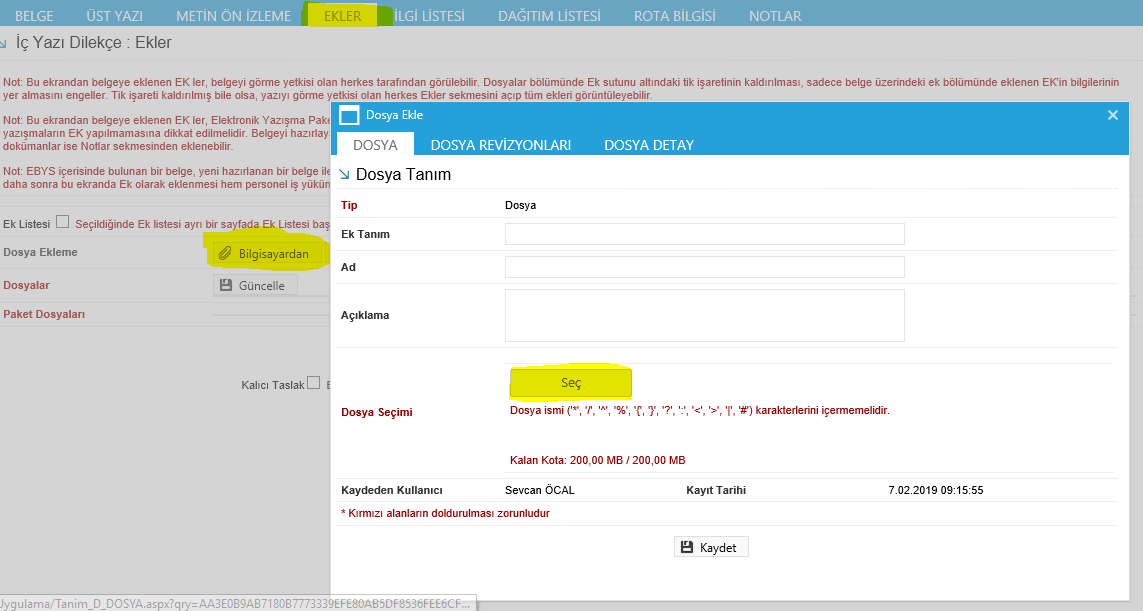 DEVAMI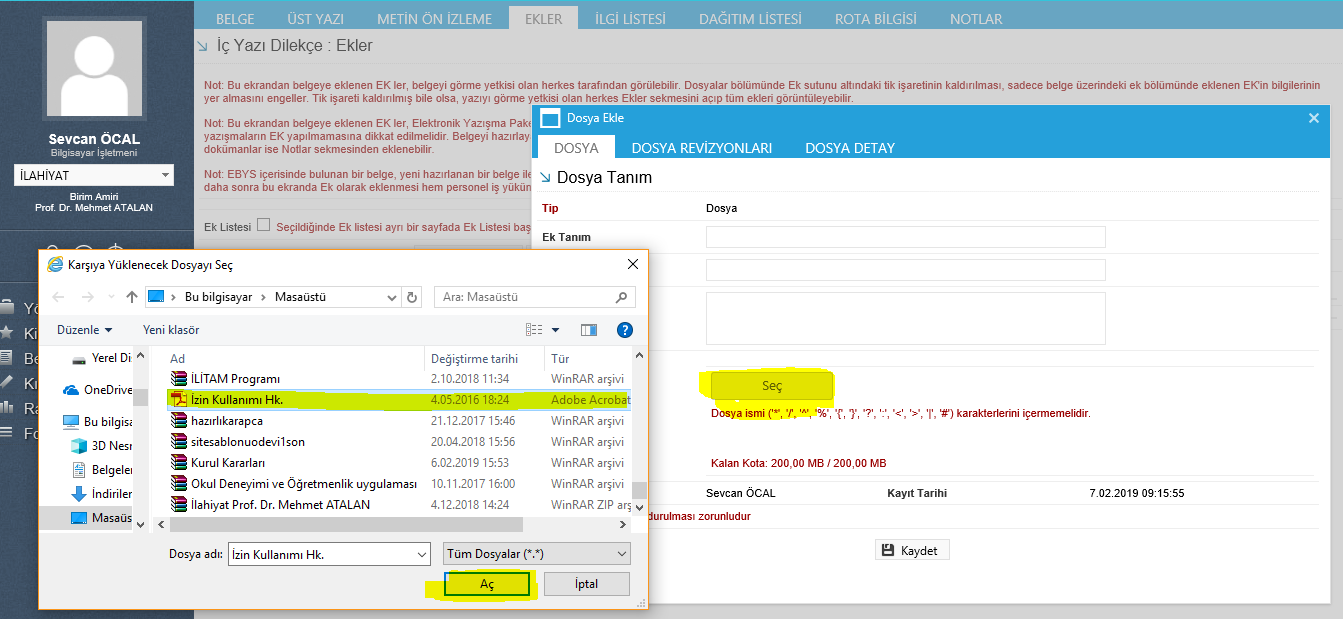 DEVAMI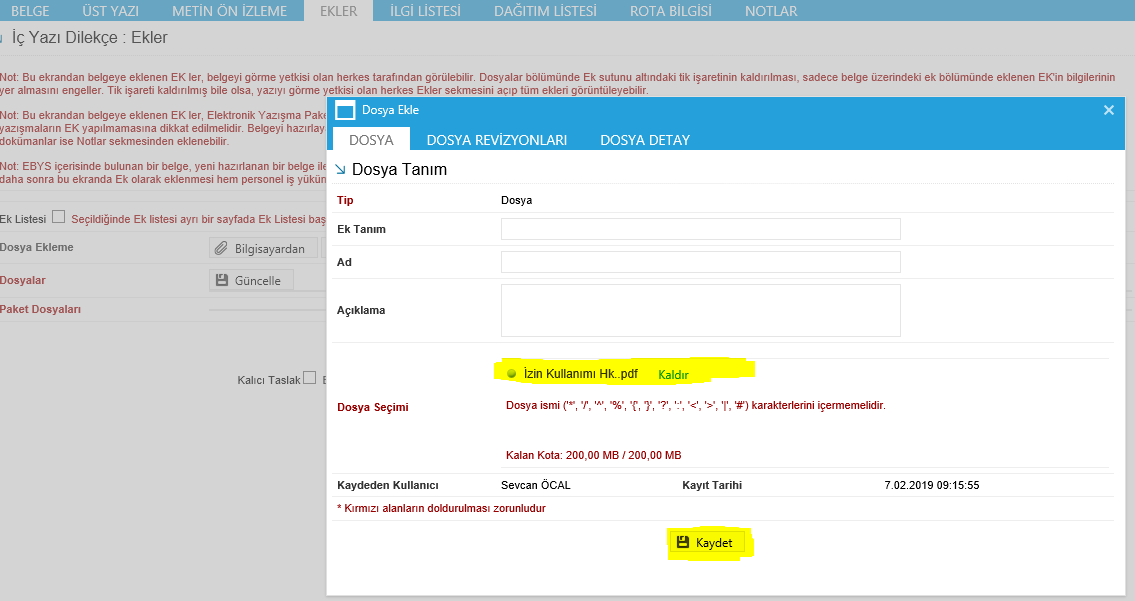 DEVAMI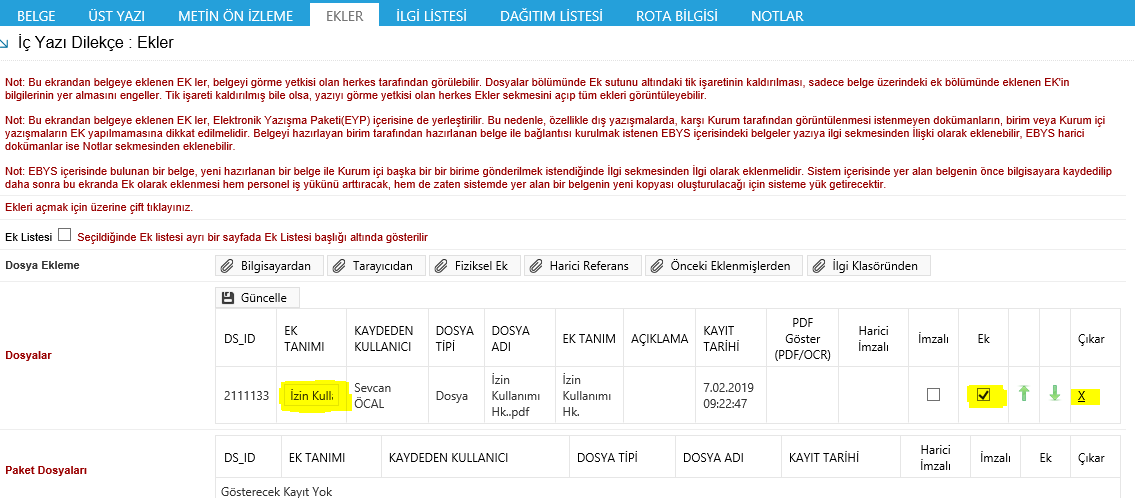 8-Metin Ön İzleme sekmesine gelerek bilgilerinizi kontrol edip, imzalayıp gönderiniz.Not 1- Dilekçeniz imzalandıktan sonra Bekleyen İşlerinize düşecektir.Not 2 : Bekleyen İşlerinize düşen dilekçenizi; sağ tarafta bulunan      simgeye tıklayıp, İş Akışından veya Rota Bilgisinden kimde olduğunu görebilirsiniz.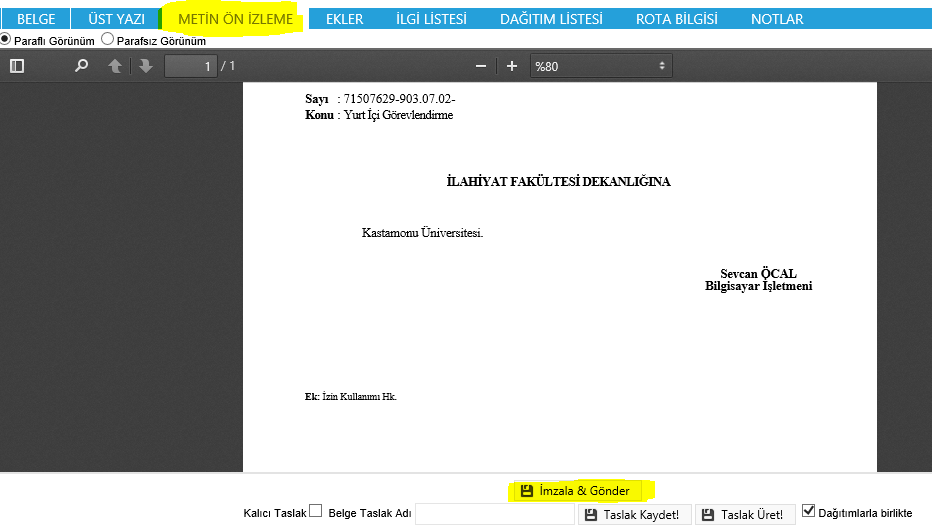 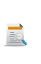 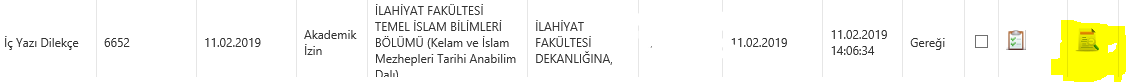 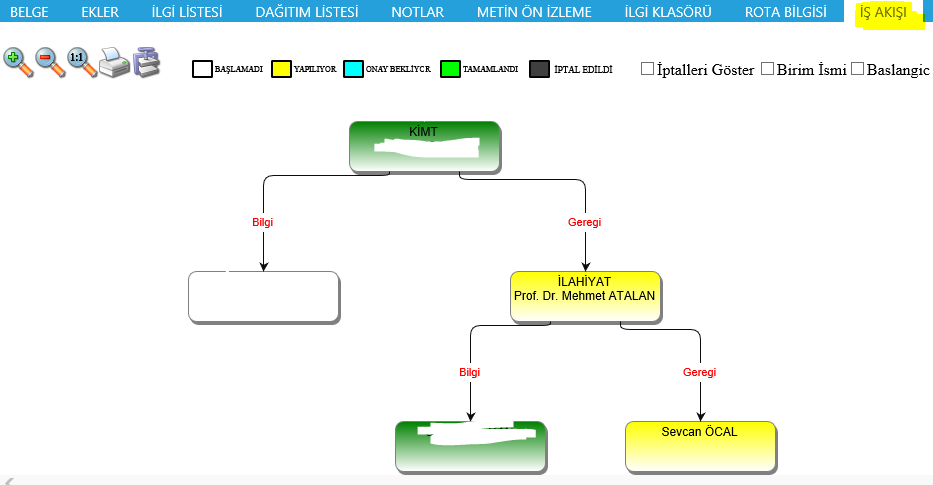 